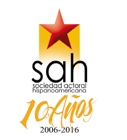 www.sahkids.comAdmissions Application FormKids/TeensTALENT NAMELast Name:	First Name: Parent/ Guardian :PERMANENT ADDRESSStreet Address:City:State:Zip:Country:	Cell Phone:Home Phone:	E-mail:Fax Number:Skype ID:Age:TALENT Date of Birth (mm/dd/yyyy):SAG-AFTRA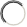 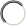 Gender: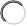 Male	FemaleTalent have any previous experiences If yes, please explain:Yes	NoDo you speak Spanish.                             Yes 	NoCountry of Birth:	Country of Citizenship:How did you learn about the SAH?Name:	Telephone:Relationship:When would you like to begin your studies? Choose one session only:	Year:ESPECIAL SERVICES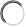 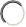 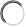 A $75 non-refundable Inscription Fee payable by money order or certified check (US bank), credit card, and personal check (US applicants only).Sociedad Actoral Hispanoamericana Liability Waiver and Acknowledgment of Risk:I understand and agree that in participating in any dance class, workshops, rehearsal or performance, there is a possibility of physical injury or death. I    voluntarily agree, therefore, to assume all risks and responsibility for any such injury or accident, which might occur to me or my child during any of Sociedad Actoral Hipanoamericana classes, rehearsals, performances, or activities.All monthly tuition payments are due by each academic month (4 weeks) while my child is enrolled at SAH kids. Any payments made after the first class the academic.There will be no refunds, extended payments or credits for classes.All tuition and costume balances must be paid in full in order for my child’s costume to be released.La Sociedad Actoral Hispanoamericana is not responsible for lost articles. I also exempt, release, and indemnify Sociedad Actoral Hispanoamericana, its owners, agents, volunteers, assistants, employees, guest artists, faculty members, and/or students from any and all liability claims, demands, or causes of action whatsoever from any damage, loss, injury, or death to me, my children, or property which may arise out of or in connection with participation in any classes or activities conducted by Sociedad Actoral Hispanoamericana.   I GIVE PERMISSION FOR MY CHILD’S PICTURE/VIDEOS TO BE:      YES___       NO___   TAKEN FOR USE IN SAH-KIDS PROMOTIONS AND PUBLICITY.I understand that I should be aware of my physical limitations and agree not to exceed them. If I am signing this waiver for my children, I certify that I am the parent or legal     guardian and have the right to waive these rights.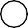 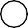  Spring  (12 )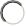  Spring  (12 ) Spring  (12 ) Fall (12 Weeks) Fall (12 Weeks) Fall (12 Weeks) Summer A (4Weeks) Summer B(4 Weeks)